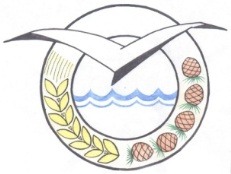 РЕСПУБЛИКА БУРЯТИЯПРИБАЙКАЛЬСКАЯ РАЙОННАЯ АДМИНИСТРАЦИЯПОСТАНОВЛЕНИЕот  13 ноября  2019 года № 1190 Об утверждении Правил охраны жизни людей на водных объектахв МО «Прибайкальский район»           В соответствии со статьей 25 Водного кодекса Российской Федерации, Федеральным законом  от 06.10.2003 г.  N 131-ФЗ "Об  общих принципах организации местного самоуправления в Российской Федерации", и постановлением Правительства Российской Федерации от 14.12.2006 г. N 769 "О  порядке  утверждения  Правил  охраны  жизни  людей  на  водных объектах"  постановляю:     1. Утвердить Правила  охраны жизни  людей на  водных объектах в МО «Прибайкальский район» ( Прилагается).     2. Контроль за исполнением настоящего постановления оставляю за собой.      3. Постановление опубликовать в районной газете «Прибайкалец».     4. Постановление вступает в законную силу со дня его опубликования.Глава                                              С.А. СемёновИсп. Марченко В.А.Тел. 41-5-65                                                                                                             Утверждены                                                                                                  постановлением Прибайкальской                                                                                                  районной администрации                                                                                                  от     13 ноября     2019 г. N   1190  Правила охраны жизни людей на водных объектахв МО «Прибайкальский район»I. Общие положения            1.1. Настоящие Правила охраны  жизни людей  на водных объектах  в МО «Прибайкальский район»  (далее  - Правила)  разработаны  в соответствии  с Водным кодексом Российской Федерации (Федеральный закон от  03.06.2006 г. N 74-ФЗ), Федеральным законом  от 06.10.1999 г. N 184-ФЗ "Об  общих принципах    организации    законодательных    (представительных)    и исполнительных  органов  государственной власти  субъектов  Российской Федерации", Положением   о   Государственной   инспекции   по   маломерным   судам Министерства  Российской  Федерации  по  делам  гражданской   обороны, чрезвычайным ситуациям  и ликвидации  последствий стихийных  бедствий, утвержденным  постановлением  Правительства  Российской  Федерации  от 23.12.2004 г. N 835, постановлением Правительства Российской Федерации от 14.12.2006  г. N  769 "О  порядке утверждения  правил охраны  жизни людей на водных объектах".           1.2. Правила устанавливают условия и требования, предъявляемые  к          обеспечению безопасности  людей на  пляжах и  других местах  массового отдыха на  водных объектах  (далее  - пляжи),  переправах и  наплавных местах, и обязательны для выполнения всеми организациями и  гражданами на территории Прибайкальского района          1.3. Водные объекты используются  для массового отдыха,  купания, туризма  и   спорта  в  местах,   устанавливаемых   Прибайкальской районной администрацией  по  согласованию   с территориальными органами  Государственной  инспекции   по маломерным  судам  в  составе   Главного  управления  МЧС  России   по Республике Бурятия (далее - ГИМС  МЧС России по Республике Бурятия)  и территориальным   органом   санитарно-эпидемиологического  надзора,   с соблюдением настоящих Правил.          1.4. Прибайкальская районная администрация  ежегодно   рассматривает состояние  охраны жизни  людей  на  воде  и утверждает  годовые  планы обеспечения безопасности людей на водных объектах.               1.5. Организации при  проведении экскурсий, коллективных  выездов на отдых или других  массовых мероприятий на водных объектах  выделяют лиц, ответственных за безопасность людей на воде, общественный порядок и охрану окружающей среды.          1.6. Надзор и контроль  за выполнением требований по  обеспечению безопасности людей  и охраны  жизни людей на  базах (сооружениях)  для стоянок   маломерных  судов,   пляжах,   переправах  (кроме   паромных переправ),  на  которых   используются  маломерные  суда,  и   ледовых переправах (далее  - переправы),  а также наплавных  мостах на  водных путях, не  включенных в  Перечень внутренних  водных путей  Российской Федерации (далее  -  наплавные мосты),  осуществляют должностные  лица территориальных органов ГИМС МЧС России по Республике Бурятия.          1.7. Контроль  за  санитарным состоянием  пляжей  и  пригодностью водных  объектов  для   купания  осуществляет  территориальный   орган санитарно-эпидемиологического надзора в Прибайкальском районе.          1.8. Дежурство  медицинского  персонала  (санитарных  машин)  для оказания медицинской помощи пострадавшим на воде и сотрудников милиции для   охраны  общественного   порядка   осуществляется учреждениями ГБУЗ «Прибайкальская ЦРБ» ( по согласованию).            1.9. Водопользователи, осуществляющие пользование водным объектом или его  участком  в  рекреационных целях,  несут  ответственность  за безопасность  людей  на  предоставленных  им  для  этих  целей  водных объектов или их участках.          1.10. Водопользователи,  допустившие нарушение  настоящих  Правил вследствие  несоблюдения  указанных  в  договоре  водопользования  или решении  о предоставлении  водного  объекта  в пользование  условий  и требований, привлекаются  к ответственности  в порядке,  установленном законодательством.          1.11. Поисковые и  аварийно-спасательные работы при  чрезвычайных ситуациях на водных объектах (паводки, наводнения, аварии судов и др.) осуществляются в  соответствии  с законодательством,  регламентирующим организацию и порядок проведения этих работ.          1.12. Контроль  за   соблюдением   требований  настоящих   Правил осуществляют территориальные органы ГИМС МЧС России по Республике Бурятия.    II. Требования к пляжам          2.1. До начала купального сезона каждый пляж должен быть осмотрен государственным органом   санитарно-эпидемиологического   надзора    с выдачей письменного заключения о санитарном состоянии территории пляжа и  пригодности  водных  объектов  для купания,  а  также  должны  быть проведены  водолазное обследование,  очистка  дна акватории  пляжа  на глубине до  2 метров в  границах заплыва  и его ежегодное  техническое освидетельствование на годность к пользованию.         2.2. Открытие и использование пляжа по назначению без  разрешения на пользование им, выданного уполномоченным должностным лицом ГИМС МЧСРоссии по Республике Бурятия, запрещается.         2.3. На  период  купального  сезона  водопользователи  (владельцы пляжей)  должны  организовать  развертывание  на  пляжах  спасательных постов  с  необходимыми  плавсредствами,  оборудованием,  снаряжением, обеспечивать  дежурство  спасателей  этих  постов  для  предупреждения несчастных случаев  с людьми  и оказания помощи  терпящим бедствие  на воде.               Спасатели должны пройти курс специальной подготовки и   иметь  допуск к  спасательным работам  на пляжах.           Расписание работы  спасательного  поста  (дежурства   спасателей) устанавливается владельцем  пляжа по согласованию  с органом  местного самоуправления.           Контроль за    работой    спасательных    постов     осуществляют водопользователи (владельцы пляжей), органы местного самоуправления  и подразделения ГИМС МЧС России по Республике Бурятия.          2.4. Пляжи располагаются на расстоянии  не менее 500 метров  выше по течению от мест спуска сточных вод, не ближе 250 метров выше и 1000 метров   ниже   портовых,  гидротехнических   сооружений,   пристаней, причалов, пирсов, дебаркадеров, нефтеналивных приспособлений.           В местах, отведенных  для купания, и  выше их  по течению до  500 метров запрещается стирка белья и купание животных.          2.5. Береговая территория пляжа  должна иметь ограждение и  стоки для дождевых вод, а дно  его акватории - постепенный скат без  уступов до 2 метров  при удалении от  берега не менее 15  метров и очищено  от водных растений, коряг,  стекла, камней и  других опасных для  купанияпредметов.          2.6. Площадь водного зеркала в местах купания на проточном водном объекте должна обеспечивать не менее 5  м. на одного купающегося, а  на непроточном водном  объекте в  2-3  раза больше.  На каждого  человека должно  приходиться не  менее  2  м. площади  береговой части  пляжа,  в купальнях - не менее 3 м.          2.7. В местах,  отведенных  для купания,  не  должно быть  выхода грунтовых  вод,  водоворотов  и  течения,  превышающего  0,5  метра  в секунду. Купальни должны соединяться  с берегом мостками или  трапами, быть надежно  закреплены, сходы в  воду должны  быть удобными и  иметь перила.          2.8. Границы  плавания  в  местах  купания  обозначаются  буйками красного  или оранжевого  цвета,  расположенными на  расстоянии  20-30 метров один от другого  и до 25 метров от  мест с глубиной 1,3  метра.          Границы заплыва не должны выходить в зоны судового хода.          2.9. Пляжи (места) для отдыха и купания детей кроме  соответствия общим требованиям к пляжам должны иметь отдельные ограждения. На  этих пляжах  спасательные  круги  и "концы  Александрова"  навешиваются  на стойках (щитах),  установленных по  берегу на расстоянии  3 метров  от уреза воды через каждые 25 метров.           Максимальная глубина открытых  водных объектов  в местах  купания детей должна  составлять от 0,7  до 1,3  м. Граница поверхности  воды, предназначенной  для  купания, обозначается  яркими,  хорошо  видимыми плавучими сигналами.           Пляж и берег  у места  купания  детей должны  быть отлогими,  без обрывов и  ям. Пляж  должен иметь  площадки, защищенные  от ветра.  Не допускается  устройство  пляжей  на  глинистых  участках.  Минимальная площадь пляжа на 1 место должна быть 4 м.          2.10. Оборудованные  на пляжах  места  для  прыжков в  воду,  как правило,  должны  находиться  в  естественных  участках  акватории   с приглубыми  берегами. При  отсутствии  таких участков  устанавливаются деревянные  мостки или  плоты  до  мест с  глубинами,  обеспечивающими безопасность  при  нырянии.  Могут  также  устанавливаться  вышки  для прыжков в воду в местах с глубинами, обеспечивающими безопасность  при выполнении прыжков. Мостки, трапы, плоты и вышки должны иметь сплошной настил и быть испытаны на рабочую нагрузку.          2.11. Пляжи оборудуются информационными стендами с:          - схемой объекта, на  которой обозначаются расположения  объектов спасательной    службы    и    медицинского    обеспечения,    объекты санитарно-гигиенического назначения (туалеты, кабины для переодевания, душ и  др.),  расположение водных  баз и  коридоров  для водных  видов спорта (вне территории пляжа);         - извлечениями из настоящих Правил;         - материалами  по профилактике  несчастных  случаев с  людьми  на воде;         - данными о температуре воды и воздуха.         Пляжи должны быть обеспечены  в достаточном количестве  лежаками, тентами, зонтами для защиты от солнечных лучей, душами с  естественным подогревом воды, баками с кипяченой водой, а при наличии  водопроводов - фонтанчиками с питьевой водой.         2.12. На выступающей за береговую  черту в сторону судового  хода части купальни с  наступлением темноты  должен зажигаться белый  огонь кругового освещения  на  высоте не  менее 2  метров,  ясно видимый  со стороны судового хода.          2.13. На  береговой  части  пляжа  не  далее  5  метров  от  воды выставляются через каждые 50 метров стойки (щиты) с навешенными на них спасательными кругами и "концами Александрова". На кругах должно  быть нанесено название пляжа и надпись "Бросай утопающему".          На пляже устанавливаются мачты голубого цвета высотой 8-10 метров для подъема сигналов:  желтый  флаг 70  x 100  см (или  50  x 70  см), обозначающий  "купание  разрешено"  и черный  шар  диаметром  1  метр, обозначающий "купание запрещено".          2.14. Пляжи,   как   правило,   должны   быть    радиофицированы, обязательно иметь  телефонную связь,  а также  помещение для  оказания пострадавшим первой медицинской помощи.          2.15. Продажа спиртных напитков на пляжах запрещается.          2.16. На территории пляжа размещение водных объектов и  коридоров для занятий водными видами спорта запрещается.III. Меры по обеспечению безопасности населения на пляжах  и в других местах массового отдыха на водных объектах          3.1. Водопользователи    (владельцы   пляжей),    государственные инспекторы  по  маломерным  судам, работники  спасательных  станций  и постов, работники ВОСВОД и общественные активисты проводят на пляжах и в местах  массового  отдыха разъяснительную  работу по  предупреждению несчастных  случаев с  людьми  на  воде с  использованием  технических средств связи и оповещения,  стендов и фотовитрин с  профилактическими материалами.        Водопользователи (владельцы  пляжей)  на  пляжах,   протяженность береговой линии  которых  составляет более  200  м, должны  обеспечить установку  на  пляжах  технических  средств  для  экстренного   вызова спасателей к месту происшествия.            3.2. Указания государственных  инспекторов  по маломерным  судам, спасателей, сотрудников полиции в части обеспечения безопасности людей и  поддержания правопорядка  на  пляжах и  в  местах массового  отдыха являются  обязательными для  водопользователей  (владельцев пляжей)  и граждан.         3.3. Каждый гражданин  обязан оказывать  посильную помощь  людям, терпящим бедствие на воде.         3.4. На  территориях   пляжей   и  в   местах  массового   отдыха запрещается:         1) купаться   в  местах,   где   выставлены  щиты   (аншлаги)   с запрещающими знаками и надписями;         2) заплывать за буйки, обозначающие границы плавания;         3) подплывать  к моторным,  парусным  судам, весельным  лодкам  и другим плавсредствам,  прыгать в  воду с не  приспособленных для  этих целей сооружений;         4) загрязнять и засорять водные объекты и берега;         5) купаться в состоянии опьянения;         6) приводить с собой собак и других животных;         7) играть с мячом и  в спортивные игры  в не отведенных для  этих целей  местах,  а  также допускать  неприемлемые  на  водных  объектах действия, связанные с нырянием  и захватом купающихся, подавать  крики ложной тревоги;          8) плавать на досках,  бревнах, лежаках, автомобильных камерах  и других предметах, представляющих опасность для купающихся.          3.5. Обучение  людей  плаванию должно  проводиться  в  специально отведенных  местах пляжа.  Ответственность  за безопасность  обучаемых несет  преподаватель  (инструктор,  тренер,  воспитатель),  проводящий обучение или тренировку.          3.6. Взрослые   обязаны    не   допускать    купания   детей    в неустановленных местах, их плавание с использованием неприспособленных для  этого средствах  (предметов),  совершение на  пляжах  и в  местах общего пользования на водных объектах запрещенных действий,  указанных в пункте 3.4 настоящих Правил, и других нарушений на водных объектах.          3.7. Для проведения уроков по плаванию оборудуется примыкающая  к воде площадка, на  которой должны  быть плавательные доски,  резиновые круги,  шесты   для   поддержки  не   умеющих  плавать,   плавательные поддерживающие пояса, электромегафоны и другие обеспечивающие обучение средства. Контроль  за правильной организацией  и проведением  купания детей в лагерях отдыха осуществляется руководителем этих лагерей.          3.8. Для купания вне пляжа выбирается неглубокое место на  водных объектах  с пологим  дном  без  свай,  коряг, острых  камней,  стекла, водорослей и ила.      Обследование места  купания  проводится людьми,  умеющими  хорошо плавать  и  нырять.  Купание  детей  в  таких  местах  проводится  под контролем взрослых людей.     IV. Меры обеспечения безопасности детей на воде          4.1. Безопасность детей на воде обеспечивается правильным выбором и оборудованием места купания, систематической разъяснительной работой с детьми о правилах поведения на воде и соблюдением мер предосторожности.        4.2. Взрослые обязаны не допускать купания детей в неустановленных местах, шалостей на воде, плавания на не приспособленных для этого средствах (предметах) и других нарушений правил безопасности на воде.        4.3. В пионерских лагерях и других детских учреждениях, расположенных у водоемов, участок для купания детей должен выбираться по возможности у пологого песчаного берега.Дно участка должно иметь постепенный уклон до глубины двух метров, без ям, уступов, свободно от водных растений, коряг, камней, стекла и других предметов.Перед открытием купального сезона в пионерском лагере дно акватории должно быть обследовано водолазами и очищено от опасных предметов.         4.4. На пляжах пионерского лагеря, другого детского учреждения оборудуются участки для обучения плаванию детей дошкольного и младшего школьного возраста с глубинами не более 0,7 м, а также для детей старшего возраста с глубинами не более 1,2 м. Участки ограждаются забором или обносятся линией поплавков, закрепленных на тросах. В местах с глубинами до 2 м разрешается купаться детям в возрасте 12 лет и более и только хорошо умеющим плавать. Эти места ограждаются буйками, расположенными на расстоянии 25-30 м один от другого.        4.5. Пляж детского лагеря отдыха, другого детского учреждения должен отвечать установленным санитарным требованиям, благоустроен, огражден штакетным забором со стороны суши.        4.6. На расстоянии 3 м от уреза воды через каждые 25 м. устанавливаются стойки с вывешенными на них спасательными кругами и "концом Александрова".         4.7. На территории пионерского лагеря оборудуется стенд с извлечениями из настоящих Правил, материалами по профилактике несчастных случаев, данными о температуре воды и воздуха, силе и направлении ветра.         4.8. Во время купания детей на территории пляжа оборудуется медицинский пункт, устанавливаются грибки и навесы для защиты от солнца.         4.9. Купание детей разрешается только группами не более 10 чел. и продолжительностью не свыше 10 мин.         4.10. Ответственность за безопасность детей во время купания и методическое руководство возлагается на инструктора по плаванию. Эксплуатация пляжей пионерских лагерей или других детских учреждений запрещается без наличия в их штатах инструкторов по плаванию.Купание детей, не умеющих плавать, проводится отдельно от детей, умеющих плавать.      4.11. Перед началом купания детей проводится подготовка пляжа:      4.11.1. Границы участка, отведенного для купания отряда (группы), обозначаются вдоль береговой черты флажками.      4.11.2. На щитах развешиваются спасательные круги, "концы Александрова" и другой спасательный инвентарь.      4.11.3. Спасательная лодка со спасателем выходит на внешнюю сторону границы плавания и удерживается в двух метрах от нее.      4.12. По окончании подготовки пляжа детей группами выводят на их участки купания, инструктируют по правилам поведения на воде, дети выстраиваются в линейку и складывают перед собой одежду.За купающимися детьми должно вестись непрерывное наблюдение дежурными воспитателями и медицинскими работниками.      4.13. Купающимся детям запрещается нырять с перил, мостков, заплывать за границу плавания.     4.14. Во время купания детей на участке запрещается:     4.14.1. Купание и нахождение посторонних лиц.     4.14.2. Катание на лодках и катерах.     4.14.3. Игры и спортивные мероприятия.     4.15. Для проведения уроков по плаванию ограждается и соответствующим  образом оборудуется на берегу площадка, примыкающая к воде.      На площадке должны быть:      - плавательные доски по числу детей;      - резиновые круги по числу детей;     - 2-3 шеста, применяемые для поддержки неумеющих плавать, плавательные поддерживающие пояса;     - 3-4 ватерпольных мяча;     - 2-3 электромегафона;доска расписания занятий с учебными плакатами по методике обучения и технике плавания.     4.16. Для купания детей во время походов, прогулок, экскурсий выбирается неглубокое место с пологим и чистым от свай, коряг, острых камней, водорослей и ила дном. Обследование места купания проводится взрослыми, умеющими хорошо плавать и нырять. Купание детей проводится под контролем взрослых.V. Меры безопасности при пользовании паромными переправамии наплавными мостами     5.1. Переправы  должны   иметь  установленные   законодательством разрешения    на   их    создание    и   эксплуатацию,    утвержденные водопользователем   (владельцем    переправы)   правила    пользования (эксплуатации)  ими,   находиться  в   исправном  рабочем   состоянии, обеспечивать   безопасность   людей   и   предотвращение   загрязнения окружающей среды.        5.2. Режим работы паромных переправ  и наплавных мостов (далее  - переправы) определяется эксплуатирующими организациями (владельцами переправ), а  также   с   органами,  осуществляющими   надзор  за   безопасностью судоходства.        5.3. Техническое  состояние  береговых  сооружений,  помещений  и павильонов  для   ожидания  пассажиров,   водоотводов,  причальных   и швартовых   устройств,   леерных  ограждений,   аппарелей,   разводных устройств  наплавных  мостов,  переходных  пролетов  и  трапов  должно соответствовать предъявляемым к ним требованиям.        5.4. На видных местах на переправах устанавливаются стенды (щиты) с материалами  по  профилактике  несчастных  случаев  с  людьми  и   с извлечениями из правил пользования (эксплуатации) переправами, включая порядок посадки и высадки пассажиров, погрузки и выгрузки грузов.         5.5. На  внутренних водных  путях  переправы должны  обеспечивать беспрепятственный   и    безопасный   пропуск   судов,    обозначаться навигационными  огнями  и  знаками  в  соответствии  с  установленными требованиями. Переправы, эксплуатирующиеся в темное время суток должны быть освещены, иметь средства для светофорной и звуковой сигнализации.         5.6. Переправы  должны   иметь  спасательные  и   противопожарные средства в соответствии с установленными нормами, а наплавные мосты  - спасательные круги  из  расчета 1  круг  на 5  метров  моста с  каждой стороны.               5.7. Используемые  на   переправах   плавсредства  должны   иметь установленную  для  них  документацию,  государственную   регистрацию, техническое   освидетельствование   на    годность   к   плаванию    и эксплуатироваться  в  соответствии  с  требованиями,  устанавливаемыми органами,  осуществляющими  надзор  за  безопасностью  мореплавания  и судоходства, в зависимости от поднадзорности этих плавсредств.     Плавсредства должны    нести   соответствующие    регистрационные (бортовые)  номера, огни  (знаки)  и подавать  установленные  звуковые сигналы.VI. Меры безопасности при пользовании ледовыми переправами         6.1. Изыскание,  проектирование,  строительство  и   эксплуатация ледовых переправ проводятся  в соответствии с требованиями  Отраслевых дорожных норм (ОДН 218.010-98).     Организации, эксплуатирующие    ледовые   переправы    (владельцы переправ), должны иметь разрешение на их оборудование и эксплуатацию.          6.2. Режим работы ледовых переправ определяется  эксплуатирующими их организациями, органами Государственной инспекции безопасности  дорожного движения (далее - ГИБДД) МВД России и ГИМС МЧС России по  Республике Бурятия.     Порядок движения транспорта и нормы перевозки груза и  пассажиров устанавливаются администрацией переправы с учетом ледового прогноза  и максимальной безопасной нагрузки на лед.          6.3  Места,  отведенные   для   переправ,  должны   удовлетворять следующим условиям:           1) дороги и спуски, ведущие к переправам, благоустроены;           2) в  районе переправы  отсутствуют  (слева и  справа  от нее  на расстоянии 100 метров) сброс теплых вод и выход грунтовых вод, а также промоины, майны и площадки для заготовки льда;          3) трассы автогужевых переправ имеют одностороннее движение.  Для встречного движения прокладывается самостоятельная трасса  параллельно первой, удаленная  от нее на  расстоянии не  менее 100 метров.  Ширина трассы устанавливается на 5 метров больше ширины наиболее  габаритного груза,  но  не  менее  20  метров  для  переправ  нефтегазопромысловых зимников.  Трасса  ледовой   переправы  должна  быть  по   возможности прямолинейна  и  пересекать  реку  под углом  не  менее  45  градусов.Минимальный радиус закругления должен быть не менее 60 метров.          6.4. Границы переправы обозначаются через  каждые 25 - 30  метров ограничительными вехами,  в опасных для  движения местах  выставляются ограничительные знаки.          6.5. На обоих  берегах водных  объектов у  спуска на  автогужевую переправу  оборудуются площадки  для  стоянки транспортных  средств  с забетонированной  вокруг  нее  канавой с  уклоном  в  сторону  съемной сточной цистерны,  устанавливаются отдельные ящики  для сбора  мусора, выставляются щиты с  надписью "Подать утопающему"  и с навешенными  на них спасательными кругами,  страховочным канатом длиной 10-12  метров.Рядом со щитами должны быть спасательные доски, багор, шест, лестница, бревно  длиной 5-6  метров  и  диаметром  10-12 см,  используемые  для оказания помощи людям при проломе льда.     В период  интенсивного  движения  автотранспорта  на   переправах должны быть развернуты  передвижные пункты  обогрева людей и  дежурить тягачи  с  такелажем   для  возможной   эвакуации  с  рабочей   трассы неисправных транспортных средств.     Транспортные средства должны выезжать  на переправу со  скоростью не более 10 км/час. Автомобили должны двигаться на второй или  третьей передаче. Дверцы  транспортных средств  должны быть  открыты, а  ремни безопасности водителя и пассажиров отстегнуты.          6.6. Для обеспечения безопасности людей на переправе выставляется ведомственный спасательный    пост,   укомплектованный    спасателями, владеющими  приемами оказания  помощи  терпящим  бедствие на  льду.  У автогужевых  переправ в  период  интенсивного движения  автотранспорта дополнительно выставляется пост с сотрудниками ГИБДД МВД России.          6.7. У подъезда к  переправе устанавливается специальный щит,  на котором помещается информация о том, какому виду транспорта и с  каким максимальным  грузом разрешается  проезд  по данной  переправе,  какой интервал  движения  и  какую  скорость  необходимо  соблюдать,  другие требования, обеспечивающие безопасность на переправе.          6.8. Ежедневно,  утром и вечером, а в оттепель и днем  производится замер  толщины  льда   и  определяется   его  структура.  Замер   льда производится по всей трассе и  особенно в местах, где больше  скорость течения  и глубина  водных  объектов. Во  избежание  утепления льда  и уменьшения  его  грузоподъемности  регулярно  производится   расчистка проезжей части переправы от снега.          6.9. На переправах запрещается:     - пробивать лунки для рыбной ловли и других целей;     - переезжать в неогражденных и неохраняемых местах.          6.10. Государственные  инспекторы по  маломерным  судам ГИМС  МЧС России     по     Республике    Бурятия     производят     техническое освидетельствование ледовых переправ  в части, касающейся  обеспечения безопасности людей, и дают разрешение на их эксплуатацию.VII. Меры безопасности на льду         7.1. При переходе  водных объектов по  льду следует  пользоваться оборудованными  переправами  или   проложенными  тропами,  а  при   их отсутствии - убедиться в прочности льда с помощью пешни. Выход на  лед в местах, где выставлены запрещающие знаки, не допускается.        7.2. Во время движения по  льду следует обходить опасные места  и участки, покрытые толстым слоем снега. Особую осторожность  необходимо проявлять  в  местах,  где  быстрое  течение,  родники,  выступают  на поверхность кусты, трава, впадают  в водные объекты ручьи и  вливаются теплые сточные воды промышленных предприятий, ведется заготовка льда и т.п.     Безопасным для перехода  является  лед с  зеленоватым оттенком  и толщиной не менее 7 см.         7.3. При переходе по льду  группами необходимо следовать друг  за другом на  расстоянии 5-6  метров и быть  готовым оказать  немедленную помощь, терпящему бедствие.     Перевозка грузов производится на санях или других приспособлениях с возможно большей площадью опоры на поверхность льда.         7.4. Пользоваться на  водных объектах площадками  для катания  на коньках разрешается после тщательной проверки прочности льда,  толщина которого должна быть не менее 12 см, а при массовом катании - не менее 25 см.          7.5. При переходе водного объекта по льду на лыжах  рекомендуется пользоваться  проложенной лыжней,  а  при  ее отсутствии,  прежде  чем двигаться по целине,  следует отстегнуть крепление  лыж и снять  петли лыжных палок с кистей рук.  Рюкзак или ранец необходимо взять на  одно плечо.        Расстояние между лыжниками должно быть 5-6 метров.        Во время движения лыжник, идущий первым, ударами палок  проверяет прочность льда и следит за его состоянием.          7.6. Во время подледного лова  рыбы нельзя пробивать много  лунок на ограниченной площади и собираться большими группами.          Каждому рыболову рекомендуется иметь спасательное средство в виде шнура длиной  12-15  метров,  на  одном  конце  которого  должен  быть закреплен груз весом 400-500 граммов, а на другом - изготовлена петля.          7.7. В  местах   с   большим  количеством   рыболовов  в   период интенсивного  подледного  лова  рыбы  органы  местного  самоуправления должны обеспечивать выставление спасательных постов,  укомплектованных подготовленными  спасателями,  оснащенных  спасательными   средствами, средствами связи, электромегафонами и постоянно владеющих  информацией о гидрометеорологической обстановке в этом районе.        При угрозе отрыва льда от берега спасатели немедленно информируют об этом рыболовов и принимают меры по удалению их со льда.VIII. Меры безопасности при производстве работпо выемке грунта и заготовке льда          8.1. Работы по выемке  грунта вблизи  водных объектов особенно  в местах массового купания людей, должны осуществляться в соответствии с действующим законодательством.          8.2. Организации при производстве работ по выемке грунта, торфа и сапропеля, углублению дна водных  объектов на  пляжах в других  местах массового отдыха населения и вблизи них обязаны ограждать опасные  для купания  участки  с выставлением  соответствующих  запрещающих  знаков безопасности на воде, а по окончании этих работ выровнять дно.          8.3. Ответственность за несчастные случаи с людьми в  обводненных карьерах до  окончания  в них  работ  несут организации,  производящие выемку грунта.          8.4. По окончании работ по выемке грунта в обводненных  карьерах, предназначенных   для   массового   отдыха   населения,   организации, выполнявшие  эти  работы,  обязаны  произвести  выравнивание  дна   от береговой черты до глубины 1,7 - 2,0 метра.          8.5. Предприятия, учреждения и организации при производстве работ по заготовке льда  на  водных объектах  должны  ограждать опасные  для людей   участки  и   выставлять   соответствующие  запрещающие   знаки безопасности на воде.IX. Знаки безопасности на воде         9.1. Знаки     безопасности      на     воде      устанавливаются водопользователями (владельцами  пляжей,  переправ, наплавных  мостов, баз  (сооружений)  для   стоянок  маломерных  судов),   предприятиями, учреждениями    и   организациями,    проводящими    дноуглубительные, строительные  или  другие  работы в  целях  предотвращения  несчастных случаев с людьми на воде.          9.2. Знаки безопасности  имеют форму  прямоугольника с  размерами сторон не менее  50 x 60  см. и изготовлены  из досок, фанеры, металлических листов или другого прочного материала.         Знаки безопасности   устанавливаются   на   видных   местах    по предписанию уполномоченных  на то органов  государственного надзора  и укрепляются на  столбах (деревянных,  металлических, железобетонных  и др.) высотой не менее 2,5 метра.          9.3. Характеристика знаков безопасности.N п/пНадпись на знакеОписание знака1Место купания (с указанием границ в метрах)В зеленой рамке. Надпись сверху. Ниже изображен плывущий человек. Знак закрепляется на столбе белого цвета2Место купания детей (с указанием границ в метрах)В зеленой рамке. Надпись сверху. Ниже изображены двое детей, стоящих в воде. Знак укрепляется на столбе белого цвета3Место купания животных (с указанием границ в метрах)В зеленой рамке. Надпись сверху. Ниже изображена плывущая собака. Знак укрепляется на столбе белого цвета4Купаться запрещено (с указанием границ в метрах)В красной рамке, перечеркнутое красной чертой по диагонали с верхнего левого угла. Надпись сверху. Ниже изображен плывущий человек. Знак укреплен на столбе красного цвета5Переход (переезд) по льду разрешенВесь покрашен в зеленый цвет. Надпись посередине. Знак укрепляется на столбе белого цвета6Переход (переезд) по льду запрещенВесь покрашен в красный цвет. Надпись посередине. Знак укрепляется на столбе красного цвет